Перфокарты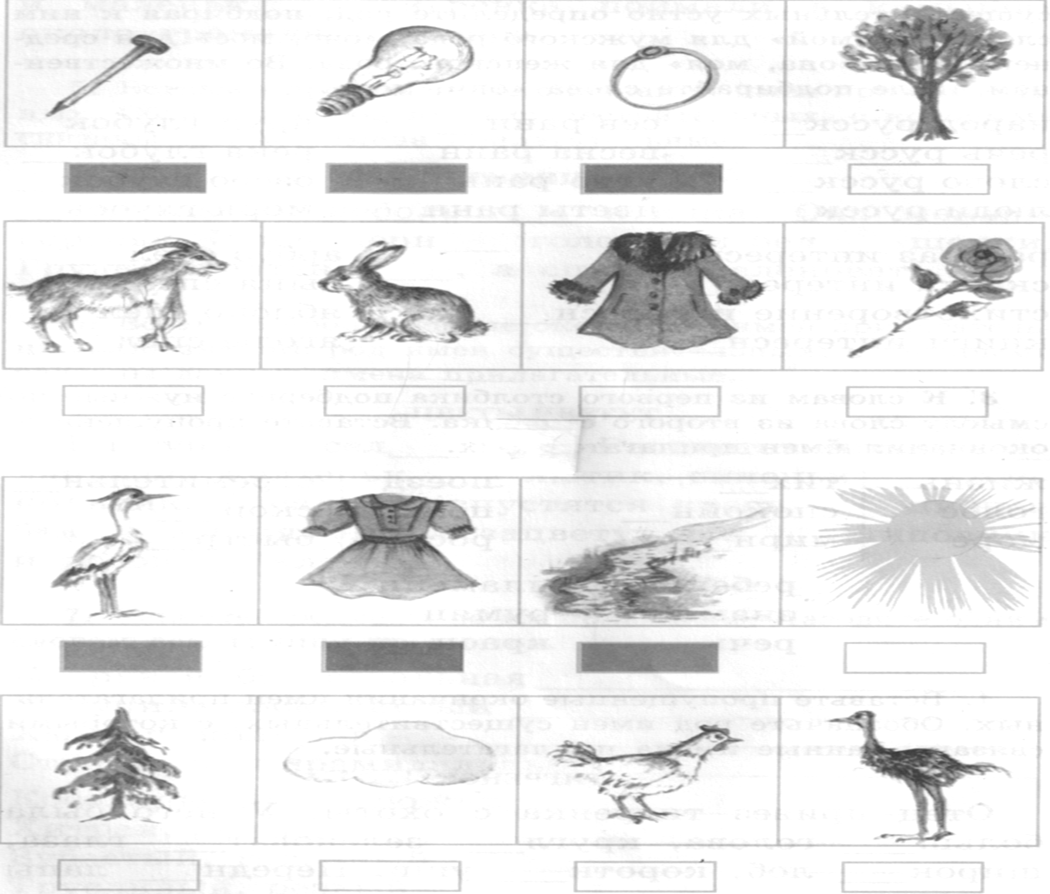 Ключи к перфокартамКлюч 1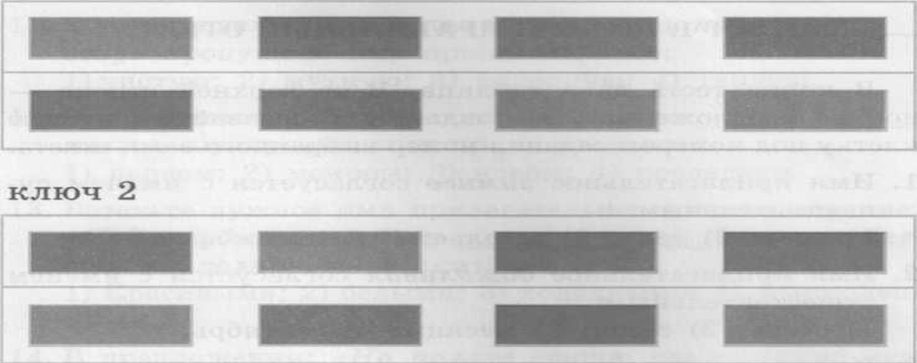 